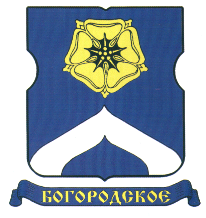 СОВЕТ ДЕПУТАТОВМУНИЦИПАЛЬНОГО ОКРУГА БОГОРОДСКОЕРЕШЕНИЕ06.12.2018  г. № 16/01О внесении изменений в решение Совета депутатов муниципального округа Богородское от 14.11.2017 года № 03/01 «О проведении дополнительных мероприятий по социально-экономическому развитию района Богородское в 2018 году» В соответствии с частью 6 статьи 1 Закона города Москвы от 11 июля 
2012 года № 39 «О наделении органов местного самоуправления муниципальных округов в городе Москве отдельными полномочиями города Москвы», Постановлением Правительства Москвы от 13.09.2012 года № 484-ПП «О дополнительных мероприятиях по социально-экономическому развитию районов города Москвы», принимая во внимание обращение главы управы района Богородское от 03 декабря 2018 года № БГ-14-1477/18  и принимая во внимание согласование главы управы района Богородское, Совет депутатов муниципального округа Богородское решил:1.Внести следующие изменения в решение Совета депутатов муниципального округа Богородское от 14.11.2017 года № 03/01 «О проведении дополнительных мероприятий по социально-экономическому развитию района Богородское в 2018 году»:- раздел 3 приложения к решению изложить в следующей редакции:2. Главе управы района Богородское города Москвы обеспечить реализацию утвержденных дополнительных мероприятий по социально-экономическому развитию района Богородское.3. Направить настоящее решение в Департамент территориальных органов исполнительной власти города Москвы, Префектуру Восточного административного округа города Москвы, управу района Богородское города Москвы в течение 3 дней со дня его принятия.4. Опубликовать настоящее решение в бюллетене «Московский муниципальный вестник» и разместить на официальном сайте муниципального округа   Богородское,    www.bogorodskoe-mo.ru.5. Контроль за исполнением данного решения возложить на главу муниципального округа Богородское в городе Москве Воловика К.Е.Глава муниципального округа Богородское   			                                Воловик К.Е. 3. Дополнительные мероприятия по социально-экономическому развитию района Богородское в 2018 году по направлению:Капитальный ремонт многоквартирных домов, капитальный ремонт нежилых помещений, в том числе переданных органам местного самоуправления для реализации отдельных полномочий города Москвы, спортивных площадок и иных объектов благоустройства, предназначенных для организации физкультурно-оздоровительной и спортивной работы с населением по месту жительства и находящихся в ведении префектур административных округов города Москвы, управ районов города Москвы или подведомственных им учреждений, за исключением капитального ремонта нежилых помещений, в которых размещаются аппараты префектур административных округов города Москвы, управ районов города Москвы.3. Дополнительные мероприятия по социально-экономическому развитию района Богородское в 2018 году по направлению:Капитальный ремонт многоквартирных домов, капитальный ремонт нежилых помещений, в том числе переданных органам местного самоуправления для реализации отдельных полномочий города Москвы, спортивных площадок и иных объектов благоустройства, предназначенных для организации физкультурно-оздоровительной и спортивной работы с населением по месту жительства и находящихся в ведении префектур административных округов города Москвы, управ районов города Москвы или подведомственных им учреждений, за исключением капитального ремонта нежилых помещений, в которых размещаются аппараты префектур административных округов города Москвы, управ районов города Москвы.3. Дополнительные мероприятия по социально-экономическому развитию района Богородское в 2018 году по направлению:Капитальный ремонт многоквартирных домов, капитальный ремонт нежилых помещений, в том числе переданных органам местного самоуправления для реализации отдельных полномочий города Москвы, спортивных площадок и иных объектов благоустройства, предназначенных для организации физкультурно-оздоровительной и спортивной работы с населением по месту жительства и находящихся в ведении префектур административных округов города Москвы, управ районов города Москвы или подведомственных им учреждений, за исключением капитального ремонта нежилых помещений, в которых размещаются аппараты префектур административных округов города Москвы, управ районов города Москвы.3. Дополнительные мероприятия по социально-экономическому развитию района Богородское в 2018 году по направлению:Капитальный ремонт многоквартирных домов, капитальный ремонт нежилых помещений, в том числе переданных органам местного самоуправления для реализации отдельных полномочий города Москвы, спортивных площадок и иных объектов благоустройства, предназначенных для организации физкультурно-оздоровительной и спортивной работы с населением по месту жительства и находящихся в ведении префектур административных округов города Москвы, управ районов города Москвы или подведомственных им учреждений, за исключением капитального ремонта нежилых помещений, в которых размещаются аппараты префектур административных округов города Москвы, управ районов города Москвы.№п/пАдрес многоквартирного домаВид работСтоимость работ(руб.)№п/пАдрес многоквартирного домаСтоимость работ(руб.)3.1бульвар Маршала Рокоссовского д. 37Капитальный ремонт кровли2 126 405,693.2Глебовская ул. д. 5 (помещение Совета ветеранов района Богородское)Капитальный ремонт помещения350 000,003.3Краснобогатырская ул., д. 7капитальный ремонт лифтового оборудования299 304,563.4Миллионная ул., д. 1капитальный ремонт ДУ и ППА941 439,133.53-я Богатырская д.3Капитальный ремонт лоджий1 252 070,053.6Наримановская ул., д.8Капитальный ремонт (восстановление системы ДУиППА)809 218,393.7Краснобогатырская ул., д. 7капитальный ремонт ДУ и ППА191 986,283.8Погонный проезд, д. 14капитальный ремонт ДУ и ППА237 403,463.9Ивантеевская ул., д. 5, корп. 1, подъезд 1капитальный ремонт лифтового оборудования198 956,06                                                                                     ИТОГО по пунктам:                                                                                     ИТОГО по пунктам:                                                                                     ИТОГО по пунктам:6 406 783,62